ĐỀ CƯƠNG HỌC PHẦN(Kèm theo Quyết định số:1213/QĐ-ĐHNT, ngày 16 tháng 11   năm 2021 của Hiệu trưởng Trường Đại học Nha Trang)1. Thông tin về học phần:Tên học phần:						Tiếng Việt:	THIẾT BỊ KHAI THÁC THỦY SẢNTiếng Anh:	FISHING EQUIPMENTS			Mã học phần:		Số tín chỉ:			2(1,67-0,33)		Đào tạo trình độ:		Đại học				Học phần tiên quyết:		Kết cấu tàu thủy				2. Mô tả học phần: 		Học phần cung cấp cho người học kiến thức và kỹ năng về tính toán, lựa chọn, bố trí, lắp đặt  và vận hành thiết bị khai thác thủy sản và thiết bị truyền động thủy lực trên tàu đánh cá nghề lưới kéo, lưới vây, lưới rê và nghề câu. 3. Mục tiêu:	Cung cấp cho người học các kiến thức và kỹ năng cần thiết để tính toán, lựa chọn, bố trí, lắp đặt và vận hành thiết bị khai thác thủy sản và thiết bị truyền động thủy lực trên tàu đánh cá. 4. Chuẩn đầu ra (CLOs): Sau khi học xong học phần, người học có thể:Tính toán, lựa chọn, bố trí và lắp đặt các thiết bị khai thác thủy sản trên tàu đánh cá nghề lưới kéo, lưới vây, lưới rê và nghề câu.Vận hành thiết bị khai thác thủy sản và thiết bị truyền động thủy lực trên tàu đánh cá. 5. Ma trận tương thích giữa Chuẩn đầu ra học phần với Chuẩn đầu ra CTĐT ngành Kỹ thuật tàu thủy: 6. Nội dung:	7. Phương pháp dạy học:8. Đánh giá kết quả học tập:9. Tài liệu dạy và học:Ngày cập nhật: 22/02/2022	CHỦ NHIỆM HỌC PHẦN	TRƯỞNG BỘ MÔN	(Ký và ghi họ tên)	(Ký và ghi họ tên)	ThS. Huỳnh Văn Nhu	TS. Huỳnh Lê Hồng TháiBAN CHỦ NHIỆM CTĐT(Ký và ghi họ tên)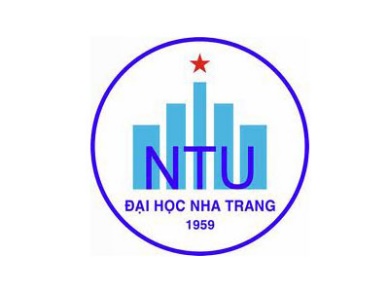 TRƯỜNG ĐẠI HỌC NHA TRANGKhoa: KỸ THUẬT GIAO THÔNGBộ môn:  KỸ HUẬT TÀU THỦYCĐR HP (CLOs)CĐR CTĐT (PLOs)CĐR CTĐT (PLOs)CĐR CTĐT (PLOs)CĐR CTĐT (PLOs)CĐR CTĐT (PLOs)CĐR CTĐT (PLOs)CĐR CTĐT (PLOs)CĐR CTĐT (PLOs)CĐR CTĐT (PLOs)CĐR CTĐT (PLOs)CĐR HP (CLOs)12345678910axxxbxxxSTTChương/Chủ đềNhằm đạt CLOsSố tiếtSố tiếtSTTChương/Chủ đềNhằm đạt CLOsLTTH11.11.21.31.41.5Các thông số và các bộ phận cơ bản của thiết bị khai thác thủy sảnNghề cá và vấn đề cơ giới hóa nghề cáPhân loại các thao tác trong quá trình đánh bắt cá.Phân loại thiết bị khai thác thủy sảnCác thông số cơ bản của thiết bị khai thác thủy sảnCác bộ phận cơ bản của thiết bị khai thác thủy sảna,b4022.12.22.3Cơ cấu chấp hành, dẫn động và điều khiển thiết bị khai thác thủy sản thủy sảnCơ cấu chấp hành thiết bị khai thác thủy sản Cơ cấu dẫn động thiết bị khai thác thủy sảnCơ cấu điều khiển thiết bị khai thác thủy sảna, b51033.13.2Thiết bị khai thác thủy sản trên tàu đánh cá nghề lưới kéoLưới kéo và đánh cá bằng lưới kéoThiết bị khai thác thủy sản nghề lưới kéoa4044.14.2Thiết bị khai thác thủy sản trên tàu đánh cá nghề lưới vâyLưới vây và đánh cá bằng lưới vâyThiết bị khai thác thủy sản nghề lưới vâya4055.15.2Thiết bị khai thác thủy sản trên tàu đánh cá nghề lưới rêLưới rê và đánh cá bằng lưới rêThiết bị khai thác thủy sản nghề lưới rêa4066.16.2Thiết bị khai thác thủy sản trên tàu đánh cá nghề câuKỹ thuật đánh cá nghề câuThiết bị khai thác thủy sản nghề câua40TT.Phương pháp dạy họcÁp dụng cho chủ đềNhằm đạt CLOs1- Thuyết giảng- Giảng dạy thông qua thảo luận1,2,3,4,5,6a, b2Hướng dẫn sinh viên thực hành thực tế trên thiết bị2bTTHoạt động đánh giáNhằm đạt CLOsTrọng số (%)1Đánh giá quá trìnha, b502Thi cuối kỳa, b50STTTên tác giảTên tài liệuNăm xuất bảnNhà xuất bảnĐịa chỉ khai thác tài liệuMục đích sử dụngMục đích sử dụngSTTTên tác giảTên tài liệuNăm xuất bảnNhà xuất bảnĐịa chỉ khai thác tài liệuTài liệu chínhTham khảo1Huỳnh Văn NhuBài giảng Thiết bị khai thác thủy sản2021Lưu hành nội bộ Thư việnx2Vũ Văn XứngThiết bị cơ giới hóa các quá trình đánh bắt cá2004Nông nghiệpThư việnx